Publicado en Barcelona  el 29/11/2021 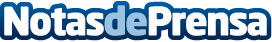 La revista española Guaraguao: 25 años de estudio y difusión de la cultura latinoamericana desde EspañaInscrita ya en el catálogo oficial de Prensa Histórica de España, Guaraguao, fundada en 1996 en Barcelona, celebra su 25 aniversario con un número con mucha literatura: artículos sobre Dante y la Comedia, la Guerra Civil española y los intelectuales hispanoamericanos, historia de las relaciones entre España e Hispanoamérica en torno a la lengua, históricas entrevistas de Roberto Bolaño a los vanguardistas mexicanos y una extensa muestra de la obra de poetas ecuatorianas contemporáneasDatos de contacto:Mario Campaña Director de la revista Guaraguao 977261682Nota de prensa publicada en: https://www.notasdeprensa.es/la-revista-espanola-guaraguao-25-anos-de Categorias: Internacional Nacional Artes Visuales Historia Literatura http://www.notasdeprensa.es